PRZEDMIOT:  PLASTYKA (20.04.2020)KLASA: VI BTEMAT: BOGACTWO ORNAMENTU – JAK POWSTAJE I Z CZEGO SIĘ SKŁADA ORNAMENT? CZYLI O POTRZEBIE OZDABIANIA I DEKOROWANIA W SZTUCE I ŻYCIU CODZIENNYMCZEGO DOWIESZ SIĘ PODCZAS TEJ LEKCJI:Poznasz pojęcie „ornament” i jego rolę w kulturzePoznasz pojęcia takie jak arabeski i groteskiStworzysz swój własny projekt ornamentuCZEGO BĘDZIESZ POTRZEBOWAĆ PODCZAS TEJ LEKCJI:PodręcznikLaptopKartka A3 oraz dowolne materiały, z których wykonasz swój ornament.ZAPOZNAJ SIĘ Z DZIAŁEM:Podręcznik: 22.–23. Bogactwo ornamentu s. 90–93.DLA CHĘTNYCH POLECAM :https://epodreczniki.pl/a/motyw-zdobniczy-projektuje-wlasny-ornament/D9PWSNCWbĆWICZENIE:Wykonaj swój projekt ornamentu z dowolnych materiałów na kartce A3. Zadanie jest przeznaczone na 2 tygodnie.  Pamiętaj !  żeby cała kartka A3 została wypełniona PRZESYŁAM WSZYSTKIM UCZNIOM SŁONECZNE POZDROWIENIA 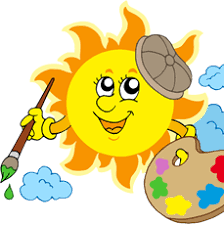 